Leestaak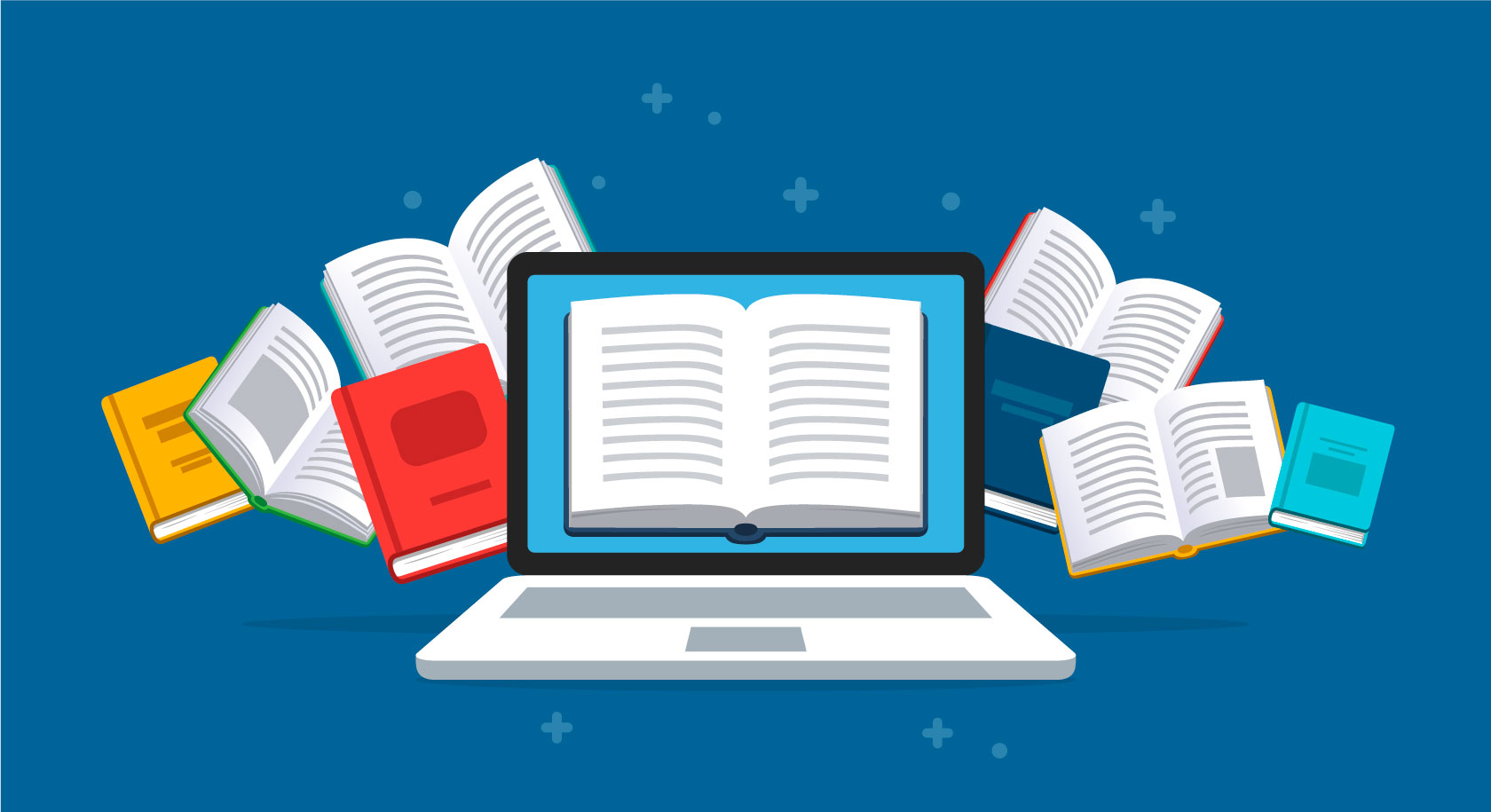 van de dagleerjaar 3 en 41	Omcirkel alle eigenschappen waarvan je vindt dat ze bij het hoofdpersonage passen.verlegen – bescheiden – egoïstisch – zelfzeker – onzeker – trots2	Denk je dat het hoofdpersonage gekozen wordt door de burgemeester? Kruis aan.  ja	 neeWaarom denk je dat? Schrijf een korte zin. ________________________________________________________________________________________________________________________________3	In het verhaal bezoekt Napoleon Antwerpen. Napoleon leefde ongeveer 200 jaar geleden. Er zijn in het verhaal nog aanwijzingen dat het zich lang geleden afspeelt.   Geef drie voorbeelden hiervan. Schrijf telkens een korte zin. (1)	______________________________________________________________________________________________________________________(2)	______________________________________________________________________________________________________________________(3)	______________________________________________________________________________________________________________________